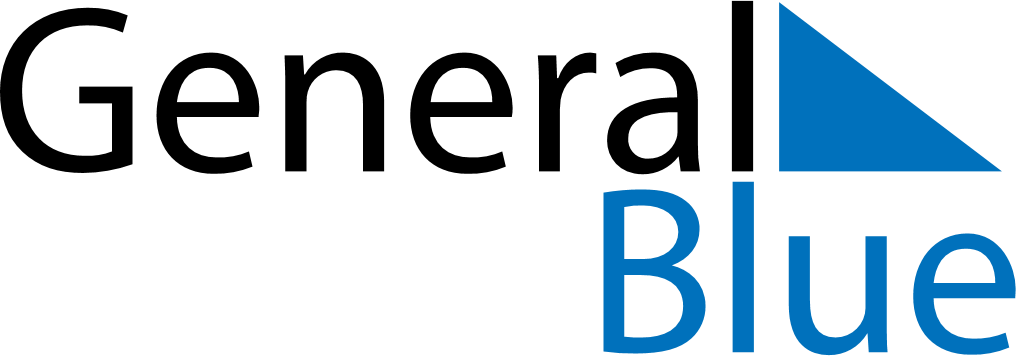 Liechtenstein 2027 HolidaysLiechtenstein 2027 HolidaysDATENAME OF HOLIDAYJanuary 1, 2027FridayNew Year’s DayJanuary 2, 2027SaturdayBerchtold DayJanuary 6, 2027WednesdayEpiphanyFebruary 2, 2027TuesdayCandlemasFebruary 9, 2027TuesdayShrove TuesdayMarch 19, 2027FridaySaint JosephMarch 26, 2027FridayGood FridayMarch 28, 2027SundayEaster SundayMarch 29, 2027MondayEaster MondayMay 1, 2027SaturdayLabour DayMay 6, 2027ThursdayAscension DayMay 7, 2027FridayFeiertagsbrückeMay 9, 2027SundayMother’s DayMay 16, 2027SundayPentecostMay 17, 2027MondayWhit MondayMay 27, 2027ThursdayCorpus ChristiMay 28, 2027FridayFeiertagsbrückeAugust 15, 2027SundayStaatsfeiertagSeptember 8, 2027WednesdayMariä GeburtNovember 1, 2027MondayAll Saints’ DayDecember 8, 2027WednesdayImmaculate ConceptionDecember 24, 2027FridayChristmas EveDecember 25, 2027SaturdayChristmas DayDecember 26, 2027SundayBoxing DayDecember 31, 2027FridayNew Year’s Eve